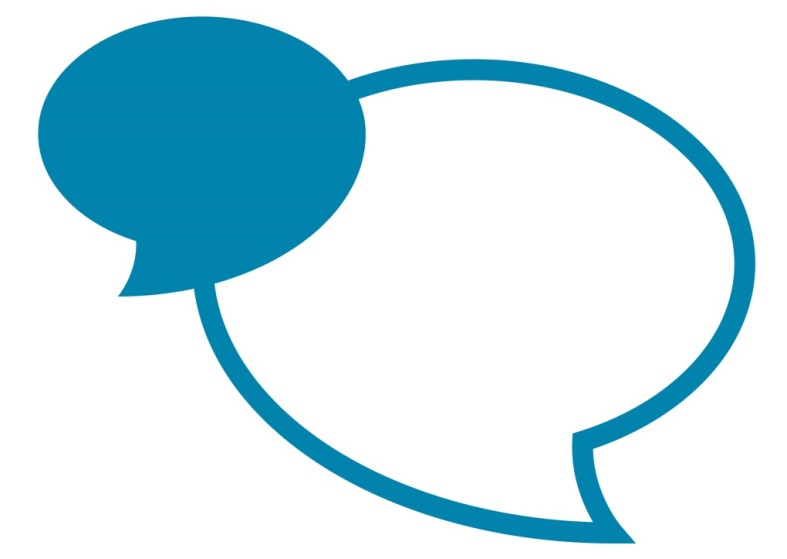 Apprenticeship DescriptionDate13/01/2020Apprenticeship TitleCivil Engineering TechnicianTraining ProviderTo be confirmedWeekly Wage£153.55 (if 19 years old or over, after 12 months your salary will increase to minimum wage for your age)Working WeekMonday – Friday, 9am – 5pmExpected Duration36 monthsVacancy descriptionAs a Civil Engineering Technician apprentice within Cumbria County Council you will receive:High quality training and development opportunitiesPersonalised support from managers and mentorsThe opportunity to work alongside skilled and experienced staff gaining valuable job specific and transferable skills that will support you in your future careerKey job specific activitiesAs a Civil Engineering Technician apprentice within Cumbria County Council you will be expected to effectively assist with a range of duties connected with the various Highways Service Areas including Asset Management, Bridges and Structures, Traffic Management, Network Management, Streetworks and Operational Delivery.  Examples of the type of duties you may be required to perform are as follows:•	Technical surveys, Asset data collection and inventory, site inspections, records and reports•	Analysis and application of survey results•	Accident investigations and road safety audits•	Applications of standard computer packages including AutoCad and GIS •	Correspondence/minutes/reports/demonstrating application of expertise•	Deal with enquiries and communicate professionally with customers and members of the public•	Contribute to the maintenance of health, safety and welfare of self, other employees and members            of the public•	Highways Scheme identification; detailed design and contract preparation•	Project management; site supervision, preparation and construction management•	Design and delivery of highways improvement and maintenance projects•	Routine maintenance activities to given timescales, costs and specificationEssential CriteriaPlease note that your application will be assessed against the Qualifications, Skills and Personal Qualities and Behaviours listed below.  In your application form you must therefore clearly demonstrate:1.     	that you meet all qualification requirements, and 2.     	that you have or would develop, the skills, personal qualities and behaviours required of              the role and provide examples where possibleEssential CriteriaPlease note that your application will be assessed against the Qualifications, Skills and Personal Qualities and Behaviours listed below.  In your application form you must therefore clearly demonstrate:1.     	that you meet all qualification requirements, and 2.     	that you have or would develop, the skills, personal qualities and behaviours required of              the role and provide examples where possibleKey Information Key Information Qualifications required: 5 x GCSE at Grade C / 4 or above (or equivalent) including English and MathsDesired SkillsWe welcome applications from self-motivated individuals who are able to work as part of a team and are willing to learn and develop the following skills:Excellent communication skillsExcellent organisation and planning skillsExcellent listening and observation skillsExcellent customer services skillsExcellent levels of IT competency (Microsoft office software including Word, Excel, PowerPoint and Outlook)Excellent time management skillsPersonal Qualities and BehavioursAll County Council employees must adhere to the Council Behaviours which are:Communicate in a clear and constructive wayAct with honesty and respect for othersDemonstrate a positive flexible attitudeTake responsibility for our actionsBe committed to one teamTraining provided Training provided Civil Engineering Technician Level 3 ApprenticeshipCumbria County Council works with a range of high quality training providers, who deliver qualification and training courses for apprentices employed by the council.These training providers will undertake the initial aptitude assessments; support with the recruitment process; deliver the qualification training (and ongoing assessments) and work closely with council staff to support apprentices to successfully complete their apprenticeship and move on to further training or employment.Civil Engineering Technician Level 3 ApprenticeshipCumbria County Council works with a range of high quality training providers, who deliver qualification and training courses for apprentices employed by the council.These training providers will undertake the initial aptitude assessments; support with the recruitment process; deliver the qualification training (and ongoing assessments) and work closely with council staff to support apprentices to successfully complete their apprenticeship and move on to further training or employment.Disclosure and Barring Service – DBS ChecksDisclosure and Barring Service – DBS ChecksThis post does not require a DBS check.This post does not require a DBS check.Other FactorsOther FactorsYou must ensure that you are able to travel to and from the work location specified on a daily basis.  A maximum of up to £15.00 per week will be paid to support your travel from home to work.Following the successful completion of the apprenticeship programme many of our apprentices have moved on to either a higher level apprenticeship or have secured permanent employment with the council or other employers and have embarked on an exciting career pathway.  Whilst there is no guarantee that a position would become available at the end of your apprenticeship, Cumbria County Council works in partnership with other organisations throughout the county to maximise the opportunities that are available to apprentices.  The skills you learn and the qualifications gained will be transferable to other roles either within the County Council or with other employers.You must ensure that you are able to travel to and from the work location specified on a daily basis.  A maximum of up to £15.00 per week will be paid to support your travel from home to work.Following the successful completion of the apprenticeship programme many of our apprentices have moved on to either a higher level apprenticeship or have secured permanent employment with the council or other employers and have embarked on an exciting career pathway.  Whilst there is no guarantee that a position would become available at the end of your apprenticeship, Cumbria County Council works in partnership with other organisations throughout the county to maximise the opportunities that are available to apprentices.  The skills you learn and the qualifications gained will be transferable to other roles either within the County Council or with other employers.